Stage d’interne en biologie médicale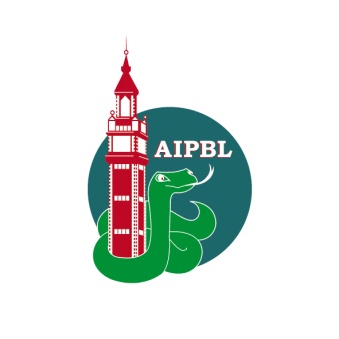 Intitulé :CH Cambrai : Laboratoire de biologie médicaleAgrément :2942 (biologie polyvalente niveau 2)Localisation du laboratoire :Bâtiment principal, Rez de chaussée50 mn de Lille35 mn d’Arras25 mn de DouaiPlusieurs PH du CH de Cambrai habitent Lille (dont trois biologistes)….co-voiturage possible.Présentation de l’hôpital, du laboratoire et de l’équipe :CH cambrai : Le CH de Cambrai a une capacité de 853 lits et places. Les principaux services : Urgence/SMUR, réanimation, maternité, pédiatrie, Hémodialyse, Chirurgie (orthopédique, viscérale, ambulatoire), Médecine (Pneumo, HGE, Cardio, médecine polyvalente, Néphro-diabéto, hôpital de jour), gériatrie, psychiatrie, imagerie médicale, pharmacie, laboratoire de biologie médicale, hygiène...Le CH Cambrai dispose d’un nouvel Internat inauguré en novembre 2012 (équipé : wifi, lave-linge…). Possibilité d’y obtenir une chambre ou un studio.Le laboratoire : Un laboratoire polyvalent associé à un dépôt de sang d’attribution et de délivrance certifié.Des locaux neufs Activité : environ 20 millions de BPrésentation de l’équipe : 1 PH temps plein Chef de service : Catherine TIRY-LESCUTAncien assistant hospitalo-universitaire en hématologie au CHU de LilleAncien interne au CHU de Lille	DUAC (DU Antibiothérapie Clinique)DI3T (Diplôme interuniversitaire  principes thérapeutiques en technologie transfusionnelle)Correspondant d’ Hémovigilance1 PH temps plein : Bruno DUMOULARDAncien interne au CHU de Lille	DUACAI  (DU Antibiothérapie Clinique)	Référent hospitalier en antibiothérapie1 PH temps plein : Benoit KAIRISAncien interne au CHU de Lille (dont CH Cambrai)DU antibiotiques et antibiothérapie (Paris)1 PH temps partiel : Isabelle FERMONAncien interne au CHU de LilleDUACAI (DU Antibiothérapie Clinique)DU Qualité ILIS LilleDU Assurance Qualité en biologie médicale de Lille Référent Assurance Qualité (RAQ) du Laboratoire1 PH temps partiel : François TIRYAncien interne au CHU de Lille	DUAC (DU Antibiothérapie Clinique)	DU Assurance Qualité en biologie médicale de Lille 18.3 ETP techniciens1 Cadre de santé1.5 ETP AEQ3.7 ETP SecrétairesOrganisation du laboratoire (horaires, participation aux gardes et astreintes) et activités (routine du laboratoire, projets en cours) :Horaires : Laboratoire ouvert 24/24h. Horaires de l’interne : 9h/17h du lundi au vendrediIl peut bénéficier d’une journée hebdomadaire pour la réalisation de son Mémoire de DES/Thèse de Doctorat.Il ne fera pas de garde, ni de samedi matin.Il sera intégré aux activités des biologistes, sous la responsabilité de ceux-ci.Un biologiste minimum est présent en permanence pour la validation, et pour l’encadrement de l’interne.Equipements (automates & logiciels) : BIOCHIMIE2 COBAS 6000 (biochimie et immunologie)2 GAZS DU SANG et CO-OXYMETRE (ABL 600-RADIOMETER) HYDRASYS 2 SCAN (SEBIA) HEMATOLOGIEXN 3000 SYSMEX avec colorateur SP 1000i STA -R (DIAGNOSTICA STAGO)STA-satelliteBACTERIOLOGIEVITEK 2 COMPACT (BIOMERIEUX)BACTEC 9240 (BECTON DICKINSON) HémoculturesBACTEC 9120 (BECTON DICKINSON) MycobactériesATB EXPRESSION (API - BIOMERIEUX) Logiciel VIGIGUARD (BIOMERIEUX) IMMUNOLOGIE1 IMMUNOCAP 100 (PHADIA) IMMUNO-HEMATOLOGIE1 AUTOMATE DE GROUPE SANGUIN TECHNO (DIAMED)INFORMATIQUE SIL : BIOWIN  (DL Santé)Middleware : PGP (Data innovations)Logiciel qualité : SAPANET Logiciel dépot de sang: CURSUSActivités de l’interne durant le semestre :Il participera :  A la validation biologique (intégré au planning de validation, sous la responsabilité d’un biologiste)A la revue de pertinence des prescriptions médicalesAux discussions médicales avec les praticiens hospitaliers (études des dossiers médicaux, interprétations des bilans biologiques, conseil sur les analyses à prescrire…) A la démarche qualité liée à la norme ISO 15189 (participation aux réunions qualité, utilisation du logiciel qualité SAPANET, ...)Aux prises de sang des patients externes (facultatif)Possibilité de passer la capacité de prélèvements vaginaux à Il suivra (facultatif) :Le tour (visite) pluridisciplinaire hebdomadaire des patients du service plaies-cicatrisationLes formations médicales organisées dans l’établissement pour les internesIl aura un (ou plusieurs) travail de « fond » :soit sa thèsesoit son DUsoit une publicationsoit la prise en charge d’un thème dans le cadre de l’accréditation du laboratoireIl aura du temps réservé pour :la réalisation de « topo » pour les techniciens du laboratoireses publications éventuelles, issues du travail dans notre laboratoireIl sera formé :à la délivrance de PSLaux conseils transfusionnelsIl pourra travailler dans les différents secteurs techniques en fonction de ses attentes.Acquisitions en fin de semestre :Autonomie en la biologie polyvalente Comprendre l’organisation d’un dépôt de sang et les principes de transfusionComprendre l’organisation d’un laboratoire (DRH, matériels, réactifs, changement automate...)Personne pouvant être contactée pour plus d’informations / Autres commentaires : Catherine TIRY: 03.27.73.76.03Bruno Dumoulard: 03.27.73.74.35Isabelle Fermon : 03.27.73.73.73 poste 6200Benoit KAIRIS : 03.27.73.73.73 poste 6244François TIRY : 03.27.73.76.03